“Tipos de desplazamientos”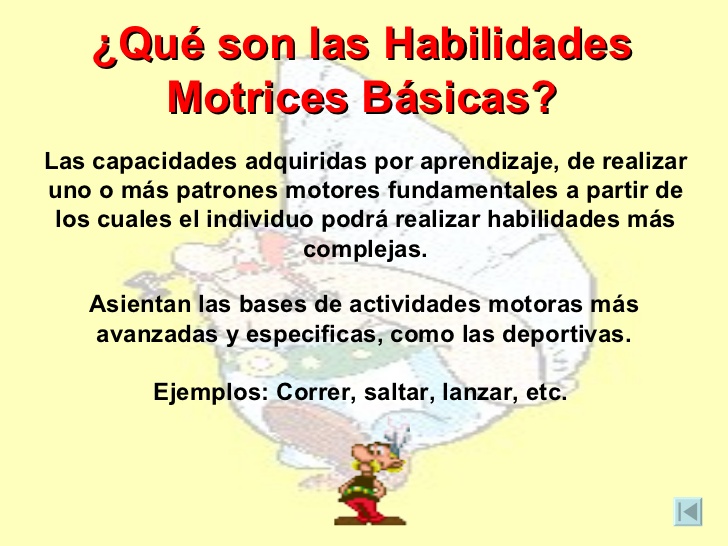 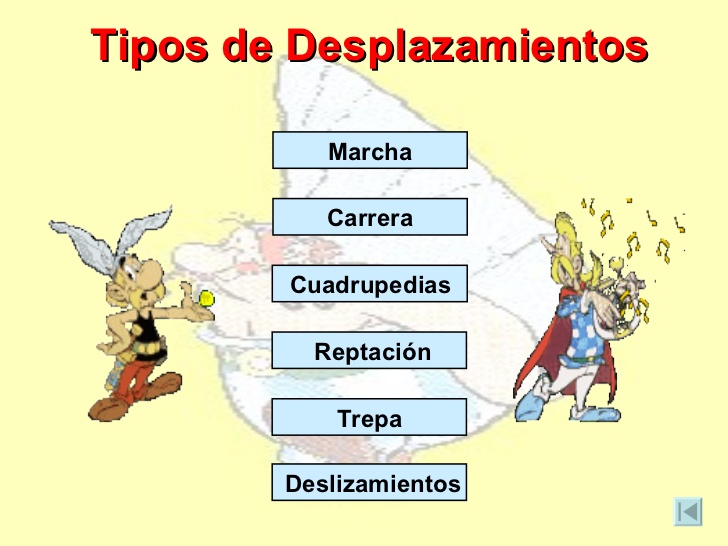 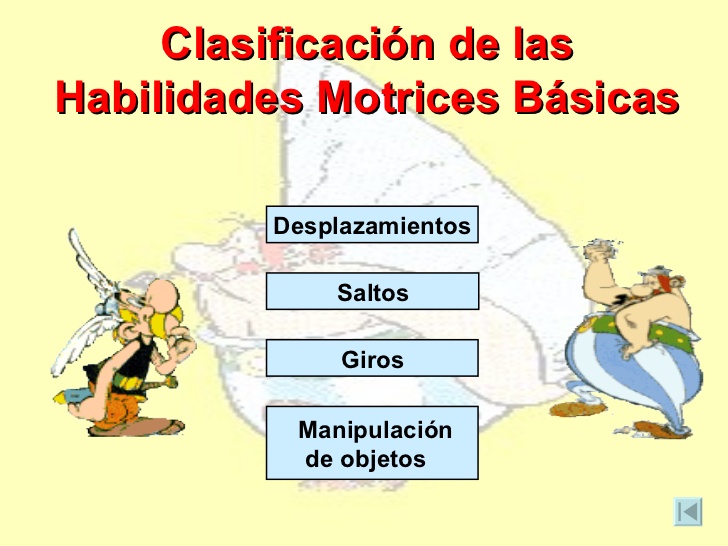 Ahora reconozcamos algunos desplazamientos que podemos hacer, te parece si  recreamos algunos?…vamos anímate!!!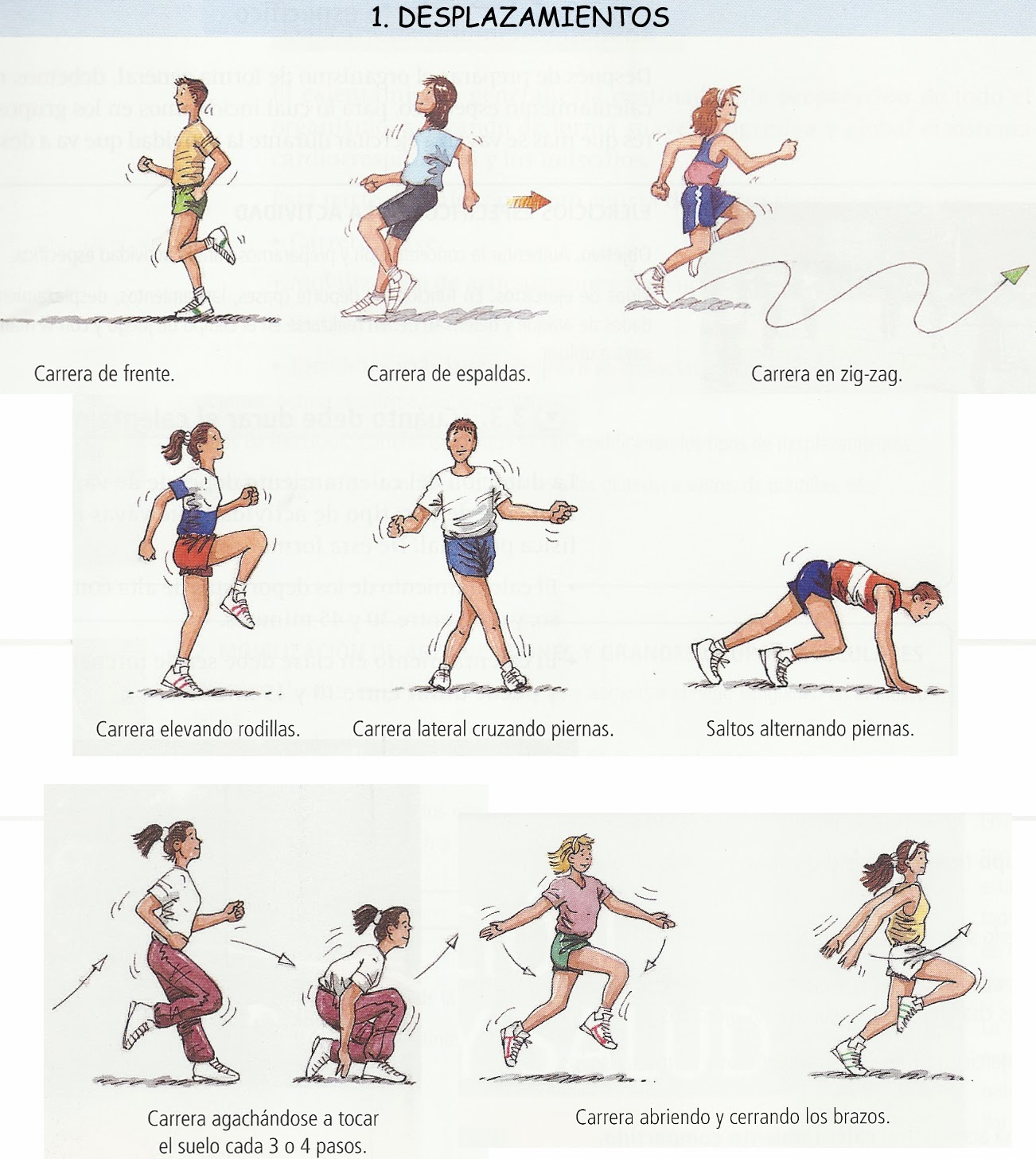 